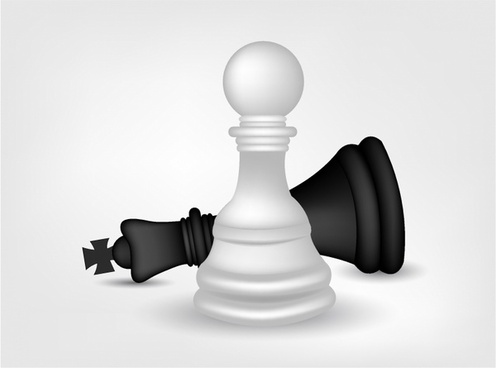 London and Area Elementary School Chess League INFORMATION: Tournament Format: Four player team Time Control: 40 minutes SDGame recording mandatoryLocations: London City Chess Club (Kiwanis Seniors’ Community Centre, 78 Riverside Drive)Matthews Hall (1370 Oxford St West)Competition Dates & Times:  Thursday, January 26th, 6:30 pm at London City Chess ClubThursday, February 21st, 6:30 pm at London City Chess ClubWednesday, April 19th, 7:00 pm at Matthews HallWednesday, May 17th, 7:00 pm at Matthews HallCost:	Entry fee per team $40.00All games and results will be posted on the London Chess Club web site (londonchessclub.ca)Registration:To register your team, contact organizer Steve Demmery at chesslessons@mail.com for more information.Registration Dead line: Friday, December 16th, 2016**At least one adult/guardian per team must be present during the competition**London and Area Elementary School Chess League Registration FormPlease return this form with your entry fee of $40.00/teamTeam Members: 1 _________________________________________2 _________________________________________3 _________________________________________4 _________________________________________Fee Paid: ___________________ Cash or Cheque (Circle one)Registration:To register your team, contact organizer Steve Demmery at chesslessons@mail.com for more information on where to mail registration form and fee.Registration Dead line: Friday, December 16th, 2016**At least one adult/guardian per team must be present during the competition Would you like to be contacted for any of the following?Other tournament dates 		Private Chess LessonsChess SuppliesLondon Chess Club MembershipOther: _____________________________________________________